Lower School Newsletter…from Wade Putnal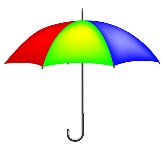 April 9, 2018Our mission at First Presbyterian Day School is to educate and equip students to change the world for God’s glory.TESTING IS THIS WEEK for 1st-8th grades (April 9-13.) Please remember that children should eat a healthy breakfast, including some protein, and arrive to school on time. Please do not schedule any appointments during school hours this week. No late start on Wednesday, April 11th. Regular school hours begin at 8:15. This week. Our Elementary school is helping bring in needed items for a high school group project. Students are asked to bring in medical supplies for Macon’s local Mentor’s Project. If your family would like to donate please have your child bring in any of these:Band-Aids, Neosporin, Hydrocortisone cream, Children’s Motrin, Children’s cold medicine, Vitamins for children.There is a drop box in the front hallway.   Backpack Ministry immediate needs are Vienna sausages, juice boxes, juice pouches, jello, and pudding. Thank you for always helping with this outreach!SPRING CLEANING?!! Goodwill Donation Drive April 14-22nd- FPD Elementary is competing with other local schools for the most donations during this time. Be sure to attach your child's tickets when dropping off items at any Goodwill location. Tickets will come home in folders. Please share tickets with family, neighbors, and friends. You may make extra copies of your tickets as needed.How does this help FPD Elementary? Monetary awards are given to the schools that place in this competition. With some of our winning funds from the past, we have recently purchased a NEW greenhouse for our gardens and items for our NEW “STEAM Roller” carts (Science/ Technology/Engineering/Arts/Math). Each grade level 3k-5th grade will have one BOX TOPS: Don’t forget to send in your BOX TOPS for free money donated to our school. Thank you!GARDEN CORNER: Spring planting time is set for the first two weeks of April.  We always need and enjoy parent helpers! Please let your teacher know when you can volunteer. Thank you for helping if you can.A BIG THANK YOU to ACE Hardware on Forsyth Road for again donating items for our spring planting! Please thank those at ACE when you shop thereFIELD DAY is May 18th - 9 a.m. to noonFriday, May 18th, is our annual Elementary Field Day for 1st to 5th graders. We will have half-day early dismissal at noon for 1st-5th. (3K, Pre-K, and K students will have regular school hours.) Don't forget to apply sunscreen to your child before school that day. If you are interested in volunteering, email Lauren Cheek at mattcheek@cox.net. **FIELD DAY CLASS COLORS:  1st -ORANGE;  2nd -YELLOW;  3rd - GREEN                                  4th -BLUE;  5th -"BLACKOUT" or TIE-DYE. FPD Annual Consignment Sale scheduled for May 17-18: Info also available onlineCLOTHING DROP‐OFF: Friday, May 11th through Wednesday, May16th 7:45am‐4:00pm SALE DATES:  FULL PRICE SALE DAY: Thursday, May 17th 8:00am‐6:00pmHALF PRICE SALE DAY:  Friday, May 18th, 8:00am‐6:00pm  PICK UP DAY: Monday, May 21st, 8am‐noon  Drop-off and sale location is just inside the MAC Lobby door to the left. Please don’t donate your school uniforms to local charities – please consign or donate to FPD and they will be sent overseas. Tax deduction receipts are available. More info at: www.fpdmacon.org/consignment-sale/THE VIKING STORE carries short-sleeved Lands' End uniform shirts for your convenience.  We also have sport-specific shirts for all Vikings! We have a great selection of $10 clearance t-shirts. Outerwear is 20% off and that includes the packable rain jackets. Open daily 7:45 a.m. to 3:30 p.m. in the MAC. Email Renita or call 478-477-6505, x177 for info. WOW! What a BOOK FAIR! LIBRARY NEWS:  Wow!  What a BOOK FAIR!  Thank you to students, parents, and grandparents for supporting our new BOOK FAIR so generously.  The profit made translates into lots of new books and hopefully another awesome guest author or illustrator next year.  Our BOOK FAIR was run by our wonderful library VPA mom, Carol Gordon, who enlisted the help of many moms and dads.  Thank you so much, Mrs. Gordon and volunteers, for giving your time and energy!Register for the 18th Annual FPD Golf Tournament- April 16th! Invite your friends and family and join us for the 18th Annual FPD Golf Tournament. This four-person scramble is hosted at the beautiful Idle Hour Country Club and includes breakfast, lunch, and dinner. For more info:http://www.fpdmacon.org/event/golf-tournament/SUMMER CAMPS NOW ONLINE! Our fun-filled summer camps are now open for registration online at www.fpdmacon.org/center-for-discovery. Sign up before your favorite classes are full! Lots to choose from! Invite your friends and family to join you.Upcoming Center for Discovery Classes: Check out these offerings for April!YOGA STRENGTH for Women, EV3 Robotics (grades 1st-6th), DoTERRA Essential Oils-April 12th NEW…: The Carpenter Shop (grades k-2nd) NEW: …Garden to Table Cookies (grades 2nd-5th) NEW…: Adult Kickball.*** COMING UP ***This is Testing Week – 1st-8th grades - April 9th-13th (NO LATE START this week) Elementary Chapel Dates. 12:05pm. Parents always welcome!April 10th -chorus leadsApril 24th -1st grade leadsMay 8th -3k, PK, K will leadFPD Golf Tournament – April 16th  DRESS DOWN DAYS are Fridays, April 20th & May 4th4th Grade trip to Jekyll Island–Burton 4H Center–April 24-255th Grade trip to Washington, DC – May 7-11Elementary (1st-5th) FIELD DAY – May 18th -9:00-12:00 EARLY DISMISSAL____________________________________________________________        Mentor and Princess TEA PARTY at the Hay House            April 22nd 2:00-4:00.  Sponsored by:  Miss Macon Scholarship Association            Ages 5-12.   Sign up online: www.missmacon.org